Praca z mapą1. Omów przebieg powstania listopadowego w Królestwie Polskim. Wykorzystaj mapę i wiedzę pozaźródłową. 2. Omów przebieg powstania listopadowego poza ziemiami Królestwa Polskiego – w zaborze rosyjskim, austriackim i pruskim.3. Nazwij ziemie Królestwa Polskiego, na których doszło do największych starć. 4. Wskaż na mapie miejsce bitwy, w której:a) ranny został gen. Chłopicki, b) zwycięstwo odniósł gen. Dwernicki, c) zwycięstwo odniósł gen. Prądzyński, d) klęskę poniósł gen. Skrzynecki, e) zginął gen. Sowiński.5. Wskaż na mapie obszar, gdzie działała Emilia Plater.6. Porównaj liczbę bitew wygranych i przegranych przez Polaków oraz Rosjan. Sformułuj wnioski. 7. Wskaż na mapie miejsca składania broni przez powstańców i omów współpracę Rosjan z Prusakami. 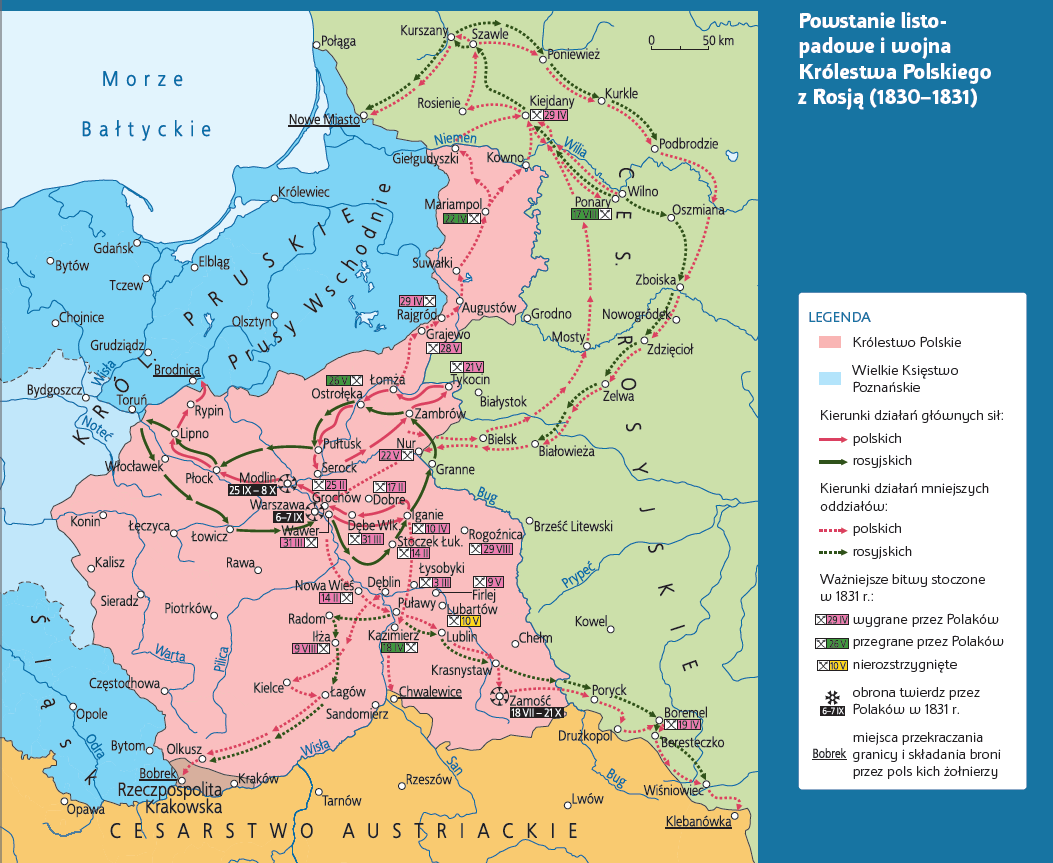 